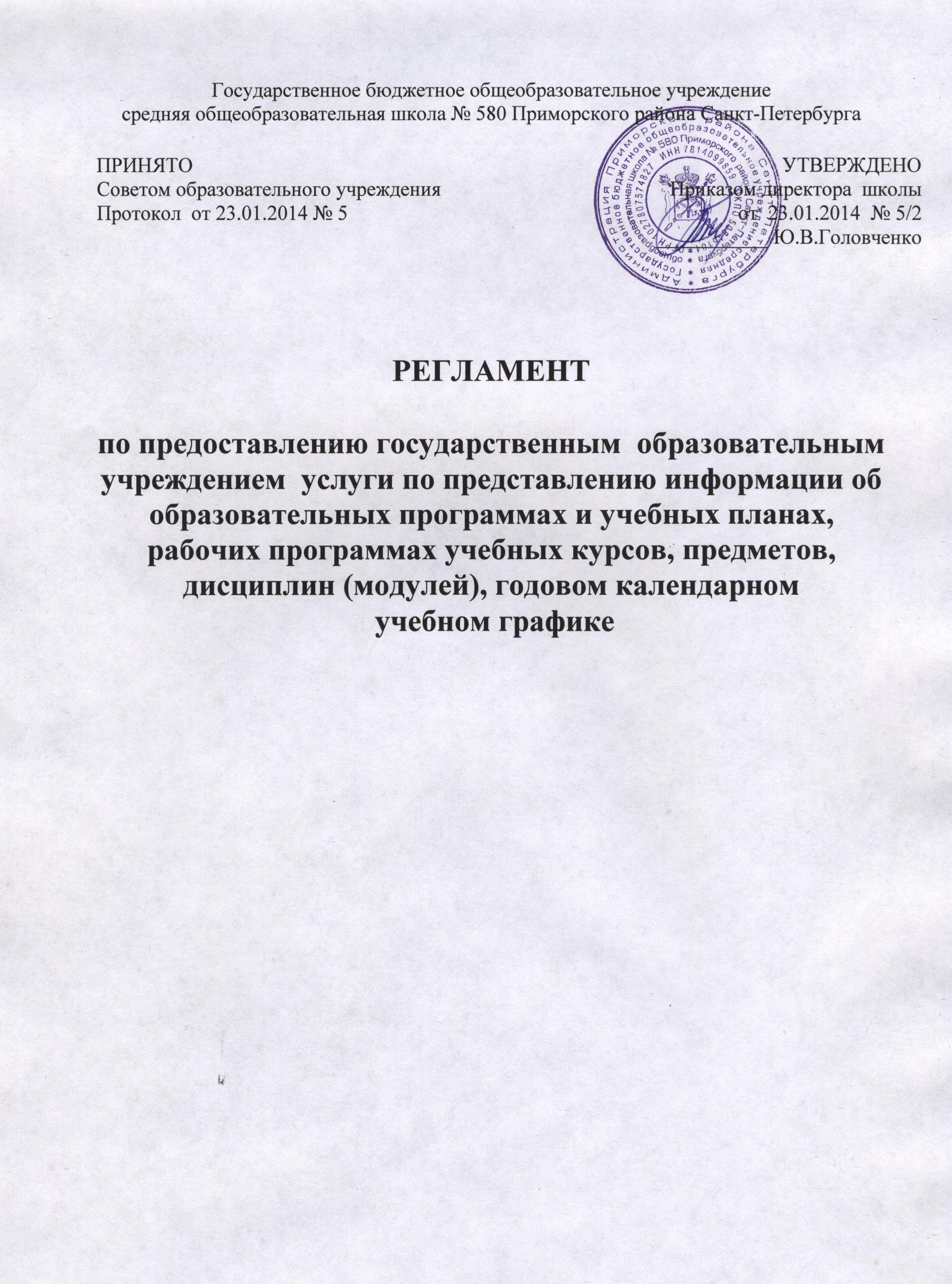 1. Общие положения         1.1. Предметом регулирования  Регламента по предоставлению   услуги по представлению информации об образовательных программах и учебных планах, рабочих программах учебных курсов, предметов, дисциплин (модулей), годовом календарном учебном графике (далее по тексту Регламент) являются отношения, возникающие между получателями услуги и Государственным бюджетным общеобразовательным учреждением  средней общеобразовательной школой № 580 Приморского района Санкт-Петербурга (далее Образовательное учреждение), находящемся в ведении исполнительных органов государственной власти Санкт-Петербурга -  Комитета по образованию и Администрации Приморского района  Санкт-Петербурга (далее Администрация), в связи с предоставлением информации об образовательных программах и учебных планах, рабочих программах учебных курсов, предметов, дисциплин (модулей), годового календарного учебного графика.1.2. Услуга предоставляется физическим лицам, юридическим лицам (далее – получатели услуги).1.3. Требования к порядку информирования о предоставлении услуги.1.3.1. Услуга предоставляется Образовательным учреждением.1.3.2. Информация об образовательных программах и учебных планах, рабочих программах учебных курсов, предметов, дисциплин (модулей), годовом календарном учебном графике размещена на официальном сайте Образовательного учреждения http://school580.ucoz.ru .В рамках информирования и оказания услуг получателю услуги функционирует интернет-портал «Государственные услуги в Санкт-Петербурге» (www.gu.spb.ru) (далее – Портал).Информация о месте нахождения, графике работы, справочных телефонах, адресе сайта, адресе электронной почты  Образовательного учреждения размещенак   в приложении 4 к Регламенту.Информация о месте нахождения, графике работы, справочных телефонах, адресах сайтов, адресах электронной почты   Учредителей размещена на официальном сайте Правительства Санкт-Петербурга www.gov.spb.ru.1.3.3. Получатели услуги могут получить информацию, об органах и организациях указанных в пунктах 1.3.2 следующими способами:- на официальном сайте Правительства Санкт-Петербурга;- на официальном сайте Администрации;- на Портале.2. Стандарт предоставления услуги2.1. Наименование услуги: предоставление информации об образовательных программах и учебных планах, рабочих программах учебных курсов, предметов, дисциплин (модулей), годовом календарном учебном графике.Краткое наименование услуги: предоставление информации об образовательных программах и учебных планах.Блок-схема предоставления услуги приведена в приложении 1 к Регламенту.   2.2. Исполнение услуги осуществляется   Государственным бюджетным общеобразовательным учреждением средней общеобразовательной школой №580 Приморского района Санкт-Петербурга.2.3. Результатом предоставления услуги является получение информации об образовательных программах и учебных планах, рабочих программах учебных курсов, предметов, дисциплин (модулей), годовом календарном учебном графике.2.4. Услуга предоставляется в режиме реального времени или по обращению получателя услуги.    2.5. Предоставление услуги осуществляется в соответствии со следующими нормативными правовыми актами:- Законом Российской Федерации от 29.12.2013 № 273 «Об образовании в Российской Федерации» ;- Федеральным законом от 02.05.2006 №59-ФЗ «О порядке рассмотрения обращений граждан Российской Федерации»;- Федеральным законом от 27.07.2006 № 152-ФЗ «О персональных данных»; - Федеральным законом от 27.07.2006 № 149-ФЗ «Об информации, информационных технологиях и о защите информации»;- Федеральным законом от 06.04.2011 № 63-ФЗ «Об электронной подписи»;- постановлением Правительства Российской Федерации от 15.06.2009  № 478 «О единой системе информационно-справочной поддержки граждан и организаций по вопросам взаимодействия с органами исполнительной власти и органами местного самоуправления с использованием информационно-телекоммуникационной сети Интернет»;- приказом Министерства образования Российской Федерации от 09.03.2004 № 1312 «Об утверждении федерального базисного учебного плана и примерных учебных планов для образовательных учреждений Российской Федерации, реализующих программы общего образования»;-постановлением Правительства Санкт-Петербурга от 24.02.2004 № 225 
«О Комитете по образованию»;- постановление Правительства Санкт-Петербурга от 26.08.2008 № 1078 «Об администрациях районов Санкт-Петербурга»;- постановлением Правительства Санкт-Петербурга от 07.06.2010 № 736 
«О создании межведомственной автоматизированной информационной системы «Обеспечение деятельности многофункционального центра предоставления государственных услуг в Санкт-Петербурге и предоставления государственных услуг через Портал государственных услуг в Санкт-Петербурге»;- распоряжением Правительства Санкт-Петербурга от 22.03.2011 № 8-рп 
«О мероприятиях по переходу на предоставление исполнительными органами государственной власти Санкт-Петербурга государственных услуг в электронном виде».	2.6. Документы, подлежащие представлению получателем услуги для получения услуги: заявление.	2.7. Предоставление услуги осуществляется на безвозмездной основе.	2.8. Оснований для отказа в предоставлении услуги или для приостановления предоставления услуги не предусмотрено.    2.9. Форма заявления, заполнение которого получателем услуги необходимо при получении услуги, указана в приложении  3 к настоящему Регламенту.    2.10. Перечень предоставляемой информации по вопросам исполнения государственной услуги:- образовательные программы дошкольного,   начального общего, основного общего, среднего общего образования, а также программы дополнительного образования, - учебный и учебно-производственный  планы  школы; - аннотации рабочих программ учебных курсов, предметов, дисциплин,  элективных курсов;- годовой календарный учебный график.	2.11. Образовате6льное учреждение размещает  дополнительно информацию для ознакомления получателей услуги: - устав  Образовательного учреждения;- лицензию на право ведения образовательной деятельности ;- свидетельство о государственной аккредитации .	2.12. Основными требованиями к информированию получателя услуги о правилах исполнения услуги являются:- достоверность предоставляемой информации;- четкость в изложении информации;- полнота информирования;- удобство и доступность получения информации;- оперативность предоставления информации.	2.13. Показатели доступности и качества услуги:- возможность получения услуги средствами сети интернет;- наличие сайта  школы ;- наличие страницы сайта с размещенной информацией;- обновление информации об услуге в течение 30 дней с момента соответствующих изменений.	2.14. Особенности предоставление услуги в электронной форме.	2.14.1. Заявитель имеет право с помощью Портала направить в школу заявление о предоставлении информации об образовательных программах и учебных планах, рабочих программах учебных курсов, предметов, дисциплин (модулей), годовых календарных учебных графиках  школы .	2.14.2. Заявитель имеет возможность получения услуги в электронной форме в соответствии с этапами предоставления услуги в электронном виде, перечисленными в распоряжении Правительства Санкт-Петербурга от 22.03.2011 № 8-рп «О мероприятиях по переходу на предоставление исполнительными органами государственной власти Санкт-Петербурга государственных услуг в электронном виде».	2.14.3. Содержание этапов перехода на предоставление услуги в электронном виде и сроки их реализации.	2.14.3.1. Содержание 1-го этапа: размещение информации об услуге в Сводном реестре государственных услуг и на Едином портале государственных услуг. 	2.14.3.2. Содержание 2-го этапа: размещение на Едином портале государственных услуг форм заявлений и иных документов, необходимых для получения соответствующих услуг, и обеспечение доступа к ним для копирования и заполнения в электронном виде. 	2.14.3.3. Содержание 3-го этапа: обеспечение возможности для заявителей в целях получения услуги представлять документы в электронном виде с использованием Единого портала государственных услуг.	2.14.3.5. Содержание 4-го этапа: обеспечение возможности для заявителей осуществлять с использованием Единого портала государственных услуг мониторинг хода предоставления услуги. 	2.14.3.6. Содержание 5-го этапа: обеспечение возможности получения результатов предоставления услуги в электронном виде на Едином портале государственных услуг, если это не запрещено федеральным законом. 	3. Состав, последовательность и сроки выполнения процедур, требования к порядку их выполнения, в том числе особенности выполнения процедур в электронной форме	3.1. Предоставление услуги включает в себя следующие процедуры:-предоставление информационных материалов на официальном сайте школы в режиме реального времени; -предоставление информационных материалов по заявлениям получателей услуги, поступивших посредством сети Интернет, в том числе посредством Портала. 	3.2. Предоставление информационных материалов на официальном сайте школы в режиме реального времени.	3.2.1. Юридическим фактом, являющимся основанием для начала процедуры, является событие или действие, с которым связана необходимость размещения информации об образовательных программах и учебных планах, рабочих программах учебных курсов, предметов, дисциплин (модулей), годового  календарного  учебного графика в Образовательном учреждении.3.2.2. Ответственным за содержание и качество Информации, размещенной 
на официальном сайте Образовательного учреждения, является работник Образовательного учреждения, подготавливающий и размещающий Информацию на сайте  Образовательного учреждения, назначенный приказом  директора школы;3.2.3.  В рамках настоящей процедуры ответственное лицо –  работник школы:- размещает информацию на официальном сайте  Образовательного учреждения, - в случае изменения информации обновляет данные на официальном сайте  школы 
в течение 30 дней со дня внесения изменений.В случае изменения информации о месте нахождения, графике работы, справочных телефонах, адресе сайта, адресе электронной почты  Образовательного учреждения ответственное  лицо – работник школы  направляет информацию об изменениях в исполнительные органы государственной власти Санкт-Петербурга, в ведении которого находится  Образовательное учреждени, в течение 15 дней с момента изменения информации.3.2.4. Критерием принятия решения о предоставление информационных материалов на официальном сайте Образовательного учреждения в режиме реального времени является изменении информации, указанной в пунктах 2.10, 2.11 настоящего Регламента.3.2.5. Результатом настоящего действия является получение информации об образовательных программах и учебных планах, рабочих программах учебных курсов, предметов, дисциплин (модулей), годового календарного учебного графика Образовательного учреждения  физическими лицами.3.2.6. Способ фиксации результата выполнения процедуры: размещение на официальном сайте Образовательного учреждения информации об образовательных программах и учебных планах, рабочих программах учебных курсов, предметов, дисциплин (модулей), годовом календарном учебном графике.3.2.7.  Директор Образовательного учреждения  осуществляет контроль за:- своевременностью обновления  информации об услуге и информирования исполнительных органов государственной власти Санкт-Петербурга, в ведении которых находится  Образовательное учреждение в случае изменении данных о месте нахождения, графике работы, справочных телефонах, адресе сайта, адресе электронной почты  Образовательного учреждения;- полнотой и достоверностью информации, размещенной на сайте  Образовательного учреждения;3.3. Предоставление информационных материалов по заявлениям получателей услуги, поступивших посредством сети Интернет, в том числе посредством Портала, включает следующие действия: - прием и регистрацию заявления заявителя в электронной форме;-рассмотрение обращения заявителя и подготовка ответа на обращение.3.3.1. Прием и регистрация заявления получателя услуги посредством сети Интернет, в том числе посредством Портала.3.3.1.1. Юридическим фактом для начала процедуры является обращение заявителя, поступившее в  Образовательное учреждение  посредством сети Интернет, в том числе посредством Портала.3.3.1.2. Лицом, ответственными за выполнение процедуры, является работник школы, назначенный приказом директора Образовательного учреждения ;3.3.1.3. Ответственное лицо школы - работник  школы регистрирует заявление получателя услуги в течение 3 дней со дня поступления заявления.3.3.1.4. Критерием принятия решения является поступление заявления, составленного по форме, указанной в приложении 2 к настоящему Регламенту.3.3.1.5. Способ фиксации результата выполнения процедуры: регистрация заявления в журнале учета обращений. Форма журнала учета обращений получателей услуги представлена в приложении 3 к регламенту.3.3.1.6. Контроль за исполнением процедуры осуществляет директор  Образовательного учреждения.3.3.2. Рассмотрение обращения и направление ответа на обращение.3.3.2.1. Юридическим фактом для начала процедуры является регистрация заявления получателя услуги ответственным лицом Образовательного учреждения Образовательного учреждения Образовательного учреждения .3.3.2.2. Лицом, ответственными за выполнение процедуры, является работник школы, назначенный приказом директорам Образовательного учреждения;3.3.2.3. Ответственное лицо – работник Образовательного учреждения, осуществляет подготовку информационных материалов в соответствии с обращением заявителя и направляет ее заявителю посредством сети Интернет, в том числе посредством Портала в течение 30 дней со дня обращения заявителя.3.3.2.4. Критерием принятия решения о предоставлении информационных материалов  Образовательного учреждения является  содержание вопросов, поставленных в заявлении, оценка возможности дать ответ на поставленный вопрос в соответствии с законодательством.3.3.2.5. Результатом настоящего действия является получение заявителем ответа, содержащего запрашиваемую информацию, посредством сети Интернет, в том числе посредством Портала.3.3.2.6. Способ фиксации результата выполнения процедуры является регистрация ответственным лицом Образовательного учреждения ответа на обращение заявителя в книге учета обращений. 3.3.2.7. Контроль за исполнением процедуры осуществляет директор Образовательного учреждения.4. Формы контроля за исполнением Регламента4.1. Текущий контроль за исполнением ответственными должностными лицами положений регламента и иных нормативных правовых актов, устанавливающих требования к предоставлению услуги, а также принятием решений ответственными лицами.Должностное лицо Администрации, в ведении которого находится  Образовательного учреждения,  осуществляет контроль за  наличием сайтов.4.2. Порядок и периодичность осуществления плановых и внеплановых проверок полноты и качества предоставления услуги, в том числе порядок и формы контроля  за полнотой и качеством предоставления услуги.4.3. Директор Образовательного учреждения  несет  ответственность за:-   отсутствие  сайта школы ;-  не размещение (несвоевременное  обновление) информации об услуге в течение 30 дней с момента соответствующих обновлений;- несвоевременное информирование Администрации об изменении данных о месте нахождения, графике работы, справочных телефонах, адресе сайта, адресе электронной почты    в течение 15 дней;-  неполноту и недостоверность информации, размещенной на сайте Образовательного учреждения ;- несвоевременную подготовку и направление ответа на обращение получателя услуги.5. Досудебный (внесудебный) порядок обжалования решений и действий (бездействия) Образовательного учреждения , предоставляющего услугу.5.1. Заявители имеют право на досудебное (внесудебное) обжалование действий (бездействия) и решений, принятых (осуществляемых) в ходе предоставления услуги.5.2. Предметом досудебного (внесудебного) обжалования является:- отсутствие информации на сайте  Образовательного учреждения;- неполнота и недостоверность информации на сайте Образовательного учреждения ; 5.3.  Основаниями для оставления обращения без ответа являются:отсутствие почтового адреса (адреса электронной почты) заявителя, направившего обращение, по которому должен быть направлен ответ;отсутствие указания на фамилию заявителя, направившего обращение;ответ по существу поставленного в обращении вопроса не может быть дан без разглашения сведений, составляющих государственную или иную охраняемую федеральным законом тайну.В случае поступления письменного обращения, в котором содержатся нецензурные либо оскорбительные выражения, угрозы жизни, здоровью и имуществу должностного лица, а также членов его семьи, обращение может быть оставлено без ответа по существу поставленных в нем вопросов, и гражданину, направившему обращение, должно быть сообщено о недопустимости злоупотребления правом.В случае, если текст письменного обращения не поддается прочтению, ответ на обращение не дается, и оно не подлежит направлению на рассмотрение  должностному лицу в соответствии с его компетенцией, о чем в течение семи дней со дня регистрации обращения сообщается гражданину, направившему обращение, если его фамилия и почтовый адрес (адрес электронной почты) поддаются прочтению.В случае, если в письменном обращении гражданина содержится вопрос, на который ему многократно давались письменные ответы по существу в связи с ранее направляемыми обращениями, и при этом в обращении не приводятся новые доводы или обстоятельства, может быть принято решение о безосновательности очередного обращения и прекращении переписки с гражданином по данному вопросу. О данном решении уведомляется гражданин, направивший обращение.В случае оставления обращения без ответа по существу поставленных в нем вопросов заявителю, направившему обращение, сообщается о невозможности дать ответ по существу поставленных в обращении вопросов либо о переадресации обращения.В случае, если причины, по которым ответ по существу поставленных в обращении вопросов не мог быть дан, в последующем были устранены, заявитель вправе вновь направить обращение  соответствующему должностному лицу.5.4. В удовлетворении жалобы может быть отказано в следующих случаях:5.4.1. В случае, если в письменном обращении гражданина содержится вопрос, на который ему многократно давались письменные ответы по существу в связи с ранее направляемыми обращениями, и при этом в обращении не приводятся новые доводы или обстоятельства, вправе принять решение о безосновательности очередного обращения и прекращении переписки с гражданином по данному вопросу при условии, что указанное обращение и ранее направляемые обращения направлялись  одному и тому же должностному лицу Образовательного учреждения. О данном решении уведомляется гражданин, направивший обращение.5.4.2. При получении письменного обращения, в котором содержатся нецензурные либо оскорбительные выражения, угрозы жизни, здоровью и имуществу должностного лица, а также членов его семьи, вправе оставить обращение без ответа по существу поставленных в нем вопросов и сообщить гражданину, направившему обращение, о недопустимости злоупотребления правом.5.4.3. В случае, если текст письменного обращения не поддается прочтению, ответ на обращение не дается, о чем в течение семи дней со дня регистрации обращения сообщается гражданину, направившему обращение, если его фамилия и почтовый адрес (адрес электронной почты) поддаются прочтению.5.5. Основанием для начала процедуры досудебного (внесудебного) обжалования является поступление от заявителя жалобы (претензии) на бумажном носителе (в электронном виде) директору Образовательного учреждения, в Администрацию  Приморского района Санкт-Петербурга; в Комитет по образованию, в Администрацию Губернатора Санкт-Петербурга.5.6. Заинтересованные лица имеют право на получение информации и документов, необходимых для обоснования и рассмотрения обращения (жалобы)   от Образовательного учреждения.5.8. Обращение (жалоба) рассматривается в течение 30 рабочих дней.5.9. Результатом досудебного (внесудебного) обжалования является письменное сообщение от должностного лица, которому было адресовано обращение (жалоба) о подтверждении (не подтверждении) фактов, изложенных заявителем в обращении (жалобе). В случае подтверждения фактов, изложенных в обращения (жалобы), при наличии у заявителя права на предоставление услуги, услуга предоставляется, и заявитель информируется о месте и времени получения результата предоставления услуги.Приложение 1Блок-схемаПриложение 2                                                                                   Директору ГБОУ    школы № 580							Приморского района Санкт-Петербурга							 Головченко  Ю.В.________________________________________________________                  (ФИО заявителя)                                                                                       ____________________________________________________________________________________      (адрес места жительства)Заявление.Я, _____________________________________________________________                                                   (ФИО заявителя)прошу предоставить информацию о ________________________________________________________________________________________________________________________________________________________________________________________________          (содержание вопроса заявителя в соответствии с п. 2.10 Регламента)________________________________________________________________________________________________________________________________________________________________________________________________________________________________________________________________________________________________________________________________ Дата__________________ Подпись______________________________ Контактный телефон  ___________Адрес электронной почты __________________Приложение 3Форма журнала учета обращений гражданПриложение 4№ п/пДата регистрации заявленияФИО заявителяЭлектронный адрес заявителяСодержание вопросаДолжностное лицо ОУ (ответственное за подготовку ответа заявителю)Дата регистрации ответа заявителюИнформация о месте нахождения, справочных телефонах, адресах сайтов, адресах электронной почты Государственного бюджетного общеобразовательного учреждения  средней  общеобразовательной школы № 580  Приморского района Санкт-ПетербургаИнформация о месте нахождения, справочных телефонах, адресах сайтов, адресах электронной почты Государственного бюджетного общеобразовательного учреждения  средней  общеобразовательной школы № 580  Приморского района Санкт-ПетербургаИнформация о месте нахождения, справочных телефонах, адресах сайтов, адресах электронной почты Государственного бюджетного общеобразовательного учреждения  средней  общеобразовательной школы № 580  Приморского района Санкт-ПетербургаИнформация о месте нахождения, справочных телефонах, адресах сайтов, адресах электронной почты Государственного бюджетного общеобразовательного учреждения  средней  общеобразовательной школы № 580  Приморского района Санкт-ПетербургаИнформация о месте нахождения, справочных телефонах, адресах сайтов, адресах электронной почты Государственного бюджетного общеобразовательного учреждения  средней  общеобразовательной школы № 580  Приморского района Санкт-ПетербургаИнформация о месте нахождения, справочных телефонах, адресах сайтов, адресах электронной почты Государственного бюджетного общеобразовательного учреждения  средней  общеобразовательной школы № 580  Приморского района Санкт-ПетербургаПочтовый адресТелефонАдрес сайтаАдрес электронной почтыГрафик работы197373,Санкт-Петербург, проспект  Авиаконструкторов, 29/3307-08-79http://school580.ucoz.rue-mail:school580@spb.edu.ruпонедельник-пятница9.00-18.00суббота9.00-15.00